УКРАЇНАМЕНСЬКА  МІСЬКА  РАДАМенського району Чернігівської областіР О З П О Р Я Д Ж Е Н Н Я  Від 10 квітня 2019 року      № 90 Про скликання виконкомуКеруючись Законом України «Про місцеве самоврядування в Україні» та відповідно до Регламенту роботи виконавчого комітету міської ради, скликати позачергове засідання  виконавчого комітету Менської міської ради 12 квітня 2019 року о 09-00 год., в зв’язку з необхідністю термінового розгляду питань про встановлення поточних індивідуальних нормативів використання питної води для КП «Макошинське» Менської міської ради, про затвердження детального плану території по вул. Гастелло, 4а та 3 в м. Мена для будівництва елеватору та про внесення змін до рішення виконавчого комітету міської ради № 173 від 27.09.2018 року.Питання, що виносяться на розгляд на засідання: Про встановлення поточних індивідуальних нормативів використання питної води для КП «Макошинське» Менської міської ради.Доповідає та готує рішення начальник відділу архітектури, містобудування та житлово-комунального господарства, головний архітектор Лихотинська Л.А.Про детальний план території загальною площею 8,1446 га по вул. Гастелло 4а та 3 в м. Мена Чернігівської області для будівництва елеватору.Доповідає та готує рішення начальник відділу архітектури, містобудування та житлово-комунального господарства, головний архітектор Лихотинська Л.А.Про внесення змін до рішення виконавчого комітету Менської міської ради від 27 вересня 2018 року № 173.Доповідає та готує рішення заступник міського голови з питань діяльності виконкому міської ради Вишняк Т.С.	Засідання провести в приміщенні Менської міської ради (м. Мена, вул. Титаренка Сергія № 7 ).Міський голова                                                       Г.А. Примаков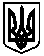 